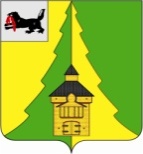 Российская Федерация	Иркутская  область		Нижнеилимский   муниципальный  район	АДМИНИСТРАЦИЯ	ПОСТАНОВЛЕНИЕОт _22.09.2021 г_№_834г. Железногорск-Илимский	«Об утверждении проектной документации по планировке территории (проект межевания территории) в Нижнеилимском районе».	В соответствии со ст. 45 Градостроительного кодекса Российской Федерации, руководствуясь  Федеральным законом от 6.10.2003г. № 131–ФЗ «Об общих принципах организации местного самоуправления в Российской Федерации», Уставом муниципального образования «Нижнеилимский район», администрация Нижнеилимского   муниципального  районаПОСТАНОВЛЯЕТ:	1.Утвердить проектную документацию по планировке территории (проект межевания территории) для размещения объекта: «ВЛ-0,23 кВ от РУ-0,4 кВ КТП-10/0,4 кВ ВЛ-10 кВ Игирма - Рудногорск, Коршуниха-Ангарской ЭЧ. Технологическое присоединение ЭПУ по адресу: Иркутская область, Нижнеилимский район, Рудногорское лесничество, квартал №422,                          к/н 38:12:080401:289.  ООО «Т2 Мобайл».	2.Настоящее постановление опубликовать в периодическом  печатном издании «Вестник Думы и администрации Нижнеилимского муниципального района» и разместить на официальном сайте муниципального образования «Нижнеилимский район».	3.Контроль за исполнением настоящего постановления возложить на заместителя мэра по жилищной политике, градостроительству, энергетике, транспорту и связи Цвейгарта В.В.     Мэр района                                                                   М.С.РомановРассылка: в дело, ОАиГ-2, ДУМИ, СМИ, ООО «МосОблТрвнсПроект»Н.Н.Зеленина3-06-52